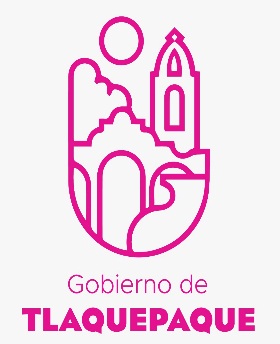 Dirección General ComunicaciónSocial y AnálisisEstratégicoInforme MensualCualitativoAgosto2022Área de informaciónBOLETINES GENERADOS: MES DE AGOSTO - REPORTES RECIBIDOS DE LOS MEDIOS DE COMUNICACIÓN  DISEÑOS A SOLICITUD DE LAS DEPENDENCIAS DEL MES DE AGOSTOÁrea de Foto y VideoTemas de eventos: Programas SocialesSesiones de AyuntamientoRuedas de prensa y entrevistas.Recorridos y visitas a colonias.Obras Eventos culturales, educativos, deportivos, sociales, políticos y de seguridad.ReunionesSesiones de consejos municipalesConferencias y foros.Lo que se registra en video se archiva como testigo, edición o publicación de las acciones del Ayuntamiento de Tlaquepaque.Campaña101/08/2022Supervisa Citlalli Amaya Operativo de limpieza en Fovissste Miravalle 201/08/2022Citlalli Amaya inaugura las actividades de la semana Mundial de la Lactancia Materna302/08/2022Citlalli Amaya impulsa las habilidades de las niñas y los niños del municipio con “Te Queremos con Talento”402/08/2022Arranca Citlalli Amaya “Mi barrio me respalda” en el Cerro del Cuatro503/08/2022Entrega Citlalli Amaya módulos itinerantes de seguridad pública604/08/2022Citlalli Amaya supervisa obra de rehabilitación de la carpeta asfáltica de la lateral norte de Lázaro Cárdenas704/08/2022Inaugura Citlalli Amaya mural representativo a la lactancia materna805/08/2022Rehabilita Citlalli Amaya una troto pista y rampa de acceso en el Parque Natura905/08/2022Clausura Citlalli Amaya la semana Mundial de la Lactancia Materna con una tetada masiva1005/08/2022Abren taller gratuito de introducción de pintura para niñas y niños en Museo Pantaleón Panduro1108/08/2022Aún hay espacios para las parejas que desean legalizar su unión en Tlaquepaque1209/08/2022Aprueba Cabildo obra pública por más de 30 millones de pesos1310/08/2022Atiende Tlaquepaque afectaciones por lluvia1412/08/2022Reconoce Citlalli Amaya los talentos y habilidades de los jóvenes del municipio, con el “Premio Municipal a la Juventud 2022”1512/08/2022Llega a Tlaquepaque el arte, tradición y cultura de Oaxaca1613/08/2022Entrega Citlalli Amaya obra de rehabilitación en Servicios Médicos Municipales1715/08/2022Reactiva Citlalli Amaya comedores comunitarios en el municipio1815/08/2022Sofocan incendio en fábrica de sandalias1916/08/2022Entrega Citlalli Amaya obra de reencarpetado en Parques de la Victoria2016/08/2022Inauguran la edición 59 de la Exposición Nacional de Artículos de Regalo y Decoración Artesanal Mexicana (ENART) 20222117/08/2022 Supervisa Citlalli Amaya la producción de higo, en Santa Anita2218/08/2022Llegan 200 libros infantiles a la biblioteca Flavio Romero de Velazco, en Tlaquepaque2318/08/2022Supervisa Citlalli Amaya obra de rehabilitación de red de agua potable y línea de alcantarillado sanitario, en Loma Bonita Ejidal2419/08/2022Supervisa Citlalli Amaya los trabajos de bacheo, servicios públicos y obras de construcción y rehabilitación en el municipio2520/08/2022Acerca Citlalli Amaya el programa Mi Barrio me Respalda a la Calerilla2621/08/2022Promueven turismo local en comunidades2722/08/2022Reconoce Citlalli Amaya a las y los bomberos de Tlaquepaque en su día2823/08/2022Entrega Citlalli Amaya obra de construcción en el municipio2924/08/2022Presenta Citlalli Amaya resultados de los operativos a Centros de Rehabilitación en el municipio3025/08/2022Llega este fin de semana a Tlaquepaque la cultura y danza Oaxaqueña con la Guelaguetza3126/08/2022Firma Tlaquepaque convenio de colaboración académica con la Universidad del Valle de Atemajac UNIVA32                                                                  29/08/2022Benefician a más de 92 mil alumnas y alumnos de Tlaquepaque con útiles y mochilas escolares3329/08/2022Llegan las letras gigantes de Tlaquepaque a la Glorieta de El Álamo3430/08/2022Llega a Tñlaquepaque la cultura, lengua y tradiciones de los pueblos indígenas de Jalisco3531/08/2022Celebra Tlaquepaque ceremonia colectiva de matrimonios3631/08/2022Continua la entrega de útiles y uniformes en escuelas del municipio con el programa “Te Queremos Listo”3731/08/2022Entregan Centro Comunitario el “Triangulito” en la MezquiteraTOTAL DE ENTREVISTAS POR MEDIO DE COMUNICACIÓN DEL MES DE AGOSTO9ATENDIDOS29EN SEGUIMIENTO5DERIVADOS12TOTAL DE REPORTES46TOTAL38Fotos publicadas en Flicker:1063Fotos de archivo: 2756VIDEOS AGOSTO  202202-08-22 CANACO Tlaquepaque- Reunión ordinaria con el Consejo Directivo02-08-22 Entrega de apoyos del programa TE QUEREMOS CON TALENTO03-08-22 Adulto Mayor DIF03-08-22 Módulos de Policía Municipal04-08-22 Sesión de Comisión de Hacienda 05-08-22 Visita a la casa hogar Padre Pío- cumpleaños de niño05-08-22 Clausura de la semana de la lactancia  08-08-22 Entrega simbólica de baños en presidencia08-08-22 Sesión de la Comisión de Asuntos Metropolitanos 08-08-22 Visita de inspección de avance de obra- Sanitarios en el Mercado Juárez09-08-22 Bacheo calle Niños Héroes 09-08-22 Sesión de Ayuntamiento10-08-22 Afectaciones por lluvias 10-08-22 Entrevista con comandante Manzano- Protección Civil y Bomberos11-08-22 Arranque de trabajos de reconstrucción del tejido social en el Sauz11-08-22 Licitaciones -Junta Aclaratoria- Materia eléctrico- Alumbrado-FOTO11-08-22 Licitaciones -Junta Aclaratoria- Uniformes Aseo Público FOTO 11-08-22 Premio Municipal a la Juventud 12-08-22 Comedor - Servicios Médicos Municipales12-08-22 Inauguración rehabilitación  jardín -en el Álamo 12-08-22 Oaxaca en Tlaquepaque15-08-22 EL tapatío15-08-22 Entrega de obra reencarpetado de la calle Lico Cortina15-08-22 Expo Universidades SER JOVEN ES TU OPORTUNIDAD15-08-22 reactivación de comedores comunitarios  DIF15-08-22 revisión de incendio - empresa 16-08-22 ENART 16-08-22 FOTOS-  Licitaciones  Uniformes Aseo Público -17-08-22 recorrido con la maquinaria en áreas agrpecuario17-08-22 Visita a los Hatos para vacunación - ganado 17-08-22 Visita y cortes de  higos- huertos17-08-22 visita a Preparatoria de Santa Anita- calles18-08-22 Nidos de agua- captación de agua - El Tapatío18-08-22 Rehabilitación de agua potablle y alcantarillado en Loma Bonita Ejidal- y arranqu ede obra empedrado zampeado calle Caoba18-08-22 Visita a las instalaciones  del Registro Civil #14 cambió de Sede18-08-22 Visita inspección para revisar la realización de un proyecto DIF CDC Vista Hermosa19-08-22 Obras19-08-22 servicio s públicos- aséo-bacheo- parques y jardines-19-08-22 despensas y más22-08-22 Día del Bombero22-08-22 Reunión con mujeres AMMJE 23-08-22  Sesión del Comité de Adquisiciones 23-08-22 Comisión Municipal de Honor y Justicia- entrega de reconocimientos a policias- Comisaria Municipal23-08-22 obra empedrado zampeado- balizamiento24-08-22 Desarrollo Municipal de Gobierno de Jalisco24-08-22 Rueda de prensa - Centros de Rehabilitación24-08-22 Sesión de Ayuntamiento25-08-22 Clausura de Cursos de Verano escuela de artes25-08-22 Entrevista sobre Oaxaca en Tlaquepaque y aspectos25-08-22 gira de revsión de obras- alcantarllado , drenaje- presa el Chicharron-26-08-22  Red de agua potable y alcantarillado26-08-22 Firma convenio con la UNIVA 26-08-22 UNITEC27-08-22 Guelaguetza - Oaxaca en Tlaquepaque29-08-22 Ciudades educadoras- reunión   29-08-22 Grabación de obra pública- avances de obra29-08-22 Inauguración de obra LETRAS- internención Glorieta del Álamo 29-08-22 Programa TE QUEREMOS LISTO 29-08-22 Reunión con Secretaria de Planeación y Participación  Ciudadana30-08-22 Inauguración del festival indígena 30-08-22 Sesión de la Comisión de Seguridad31-08-22 Charla UN PERRO GUÍA NO ES UNA MASCOTA, SINO UN APOYO PARA LAS PERSONAS CON DISCAPACIDAD- impartida por la Mtra. María del Sol Agredano Martínez31-08-22 Sesión - Juventud849POSITIVAS:546NEGATIVAS:186INFORMATIVA: 117MEDIOPOSITIVANEGATIVAINFORMATIVA TOTAL1150 NOTISISTEMA4181059CONCIENCIA PÚBLICA11DIARIO 9716EL INFORMADOR511016EL OCCIDENTAL415LA CRONICA 101213MILENIO227635MURAL2391648DEBATE22100.3 FM 3115101.1 FM 441010 AM 85417104.3 FM 5319101.5 FM3393.9 FM 1191.5 FM 131391.9 FM 189431CANAL 1087196112CANAL 4495216CANAL 6118322JALISCO TV 1616TELEDIARIO 347QUADRATIN 81110R. FORMULA 11RADIO DK243229TWITTER3016854TELEVISA902718135TV AZTECA 734712132W RADIO 33MEGANOTICIAS 73111PUBLIMETRO314TOTAL B31B32:F40527186117830LAS NOTAS PUBLICADAS SON DE LAS DEPENDENCIAS COMO:LAS NOTAS PUBLICADAS SON DE LAS DEPENDENCIAS COMO:LAS NOTAS PUBLICADAS SON DE LAS DEPENDENCIAS COMO:LAS NOTAS PUBLICADAS SON DE LAS DEPENDENCIAS COMO:DEPENDENCIAPOSITIVASNEGATIVASINFORMATIVA TOTALALCALDESA2323CULTURA66CAMARA DE COMERCIO 22COMUNICACIÓN SOCIAL 11H. AYUNTAMIENTO DE TLQ.4245197REGIDOR MALDONADO 22PROTECCION CIVIL148415167TURISMO 11SEGURIDAD PÚBLICA20114641388SERVICIOS MEDICOS8181SERVICIOS PÚBLICOS 135725PAVIMENTOS 2727OBRAS 2121PADRON Y LICENCIAS 11DESARROLLO ECONOMICO 11REGISTRO CIVILO 66TOTAL 546186117849Y LOS TEMAS MAS RELEVANTES FUERON:Y LOS TEMAS MAS RELEVANTES FUERON:TEMAPOSITIVA NEGATIVASINFORMATIVA TOTALCULTURA44OBRAS55POLITICA77SEGURIDAD20714741395SERVICIOS PUBLICOS24178256ENART 55EXPOTEQUILA 77GUELAGUETZA22LETRERO TLAQUEPAQUE 44PREDIAL ROSA11LINEA 466LLUVIAS4162067PREMIO JUVENTUD 22SEMANA LACTANCIA 11OBRAS11TURISMO12517APOYOS22ZMG 1515POLITICA33BACHES 2525ELECCIONES MORENA 2424TOTAL 546186117849